Handout for Webinar 14Where to Find Training Materials on IDEA at CPIRAt the Center for Parent Information and Resources (CPIR), you’ll find a lot of training materials on the IEP and on many other facets of IDEA, our nation’s special education law. But sometimes those materials are hard to locate if you don’t know where to look. So this is your handy-dandy, let’s-go-straight-to-the-target cheat sheet.Training Modules on Part B of IDEA | Special Education for School-Aged Children with Disabilities
Main landing page for Building the Legacy Training Curriculum: 
https://www.parentcenterhub.org/legacy/
Module 1: Top 10 Basics of Special Education (also available in Spanish)http://www.parentcenterhub.org/partb-module1/ Module 9: Introduction to Evaluation under IDEA  (also available in Spanish)http://www.parentcenterhub.org/partb-module9/ Module 10: Initial Evaluation and Reevaluation  (also available in Spanish)http://www.parentcenterhub.org/partb-module10/ Module 12: The IEP Team: Who’s a Member? (2016 revised edition, also available in Spanish)
https://www.parentcenterhub.org/webinar-training-modules-on-iep-idea/#twelveModule 13: Contents of the IEP (2016 revised edition, also available in Spanish)https://www.parentcenterhub.org/webinar-training-modules-on-iep-idea/#thirteenModule 14: Meetings of the IEP Team (2016 revised edition, also available in Spanish)https://www.parentcenterhub.org/webinar-training-modules-on-iep-idea/#fourteenModule 15: LRE Decision Makinghttp://www.parentcenterhub.org/partb-module15/ Module 17: Introduction to Procedural Safeguards  (also available in Spanish)http://www.parentcenterhub.org/partb-module17/ Module 18: Options for Dispute Resolutionhttp://www.parentcenterhub.org/partb-module18/ Module 19: Key Issues in Disciplinehttp://www.parentcenterhub.org/partb-module19/ Training Modules on Part C of IDEA | Early Intervention for Infants and Toddlers with DisabilitiesMain landing page for Building the Legacy Training Curriculum on Part C:http://www.parentcenterhub.org/legacy-partc/ Module 1: Basics of Early Intervention
http://www.parentcenterhub.org/partc-module1/ Module 3: Pre-Referral and Referral Activities 
http://www.parentcenterhub.org/partc-module3/ Module 4: Screening, Evaluation, and Assessment Procedures http://www.parentcenterhub.org/partc-module4/  Module 5: Procedures for IFSP Development, Review, and Evaluation http://www.parentcenterhub.org/partc-module5/ Module 6: Content of the IFSP  http://www.parentcenterhub.org/partc-module6/ Module 8: The Transition Process and Lead Agency Notificationhttp://www.parentcenterhub.org/partc-module8/ Module 9: Development of the Transition Planhttp://www.parentcenterhub.org/partc-module9/ Module 10: Introduction to Procedural Safeguards http://www.parentcenterhub.org/partc-module10/ Module 12: Access to and Examination of Records http://www.parentcenterhub.org/partc-module12/ Module 14: System of Payments and Use of Funds in Part Chttp://www.parentcenterhub.org/partc-module14/ 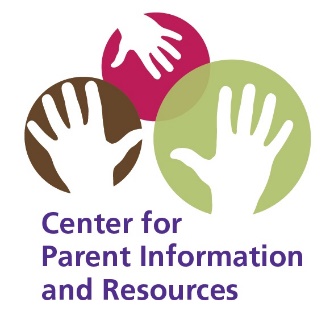 Updated 2019, SeptemberCenter for Parent Information and Resourceshttp://www.parentcenterhub.org